Trabajo Práctico 1 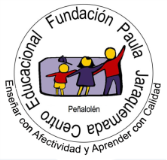 Ámbito: Interacción y Comprensión del EntornoOA 1: Manifestar interés y asombro al ampliar información sobre cambios que ocurren en el entorno natural, específicamente los árboles en otoño. Carolina Angulo	Mauricio Braca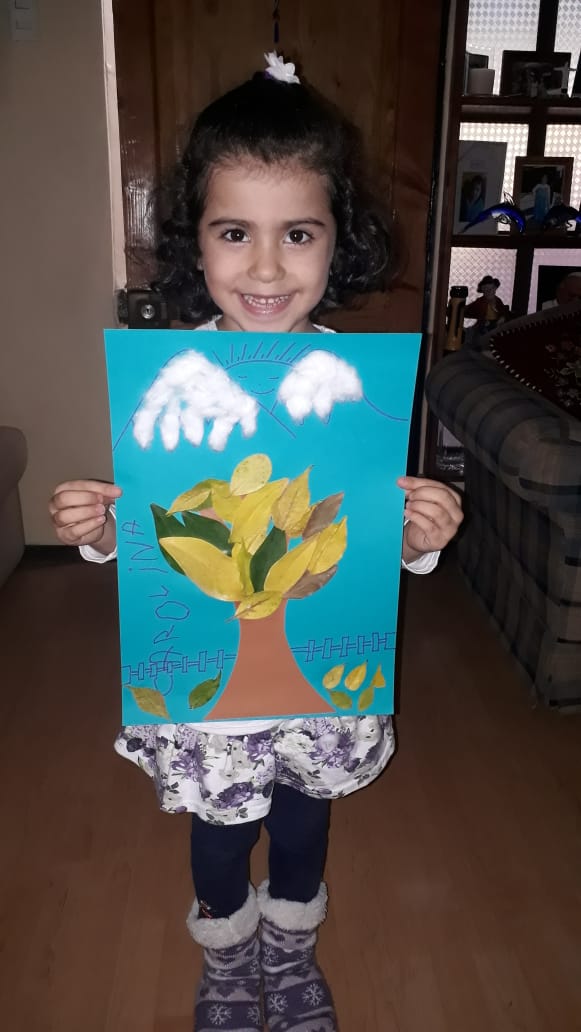 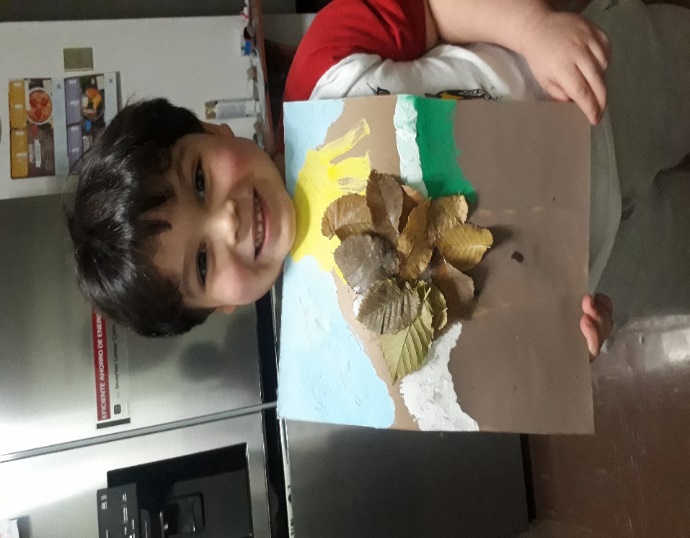 Javiera Aguirre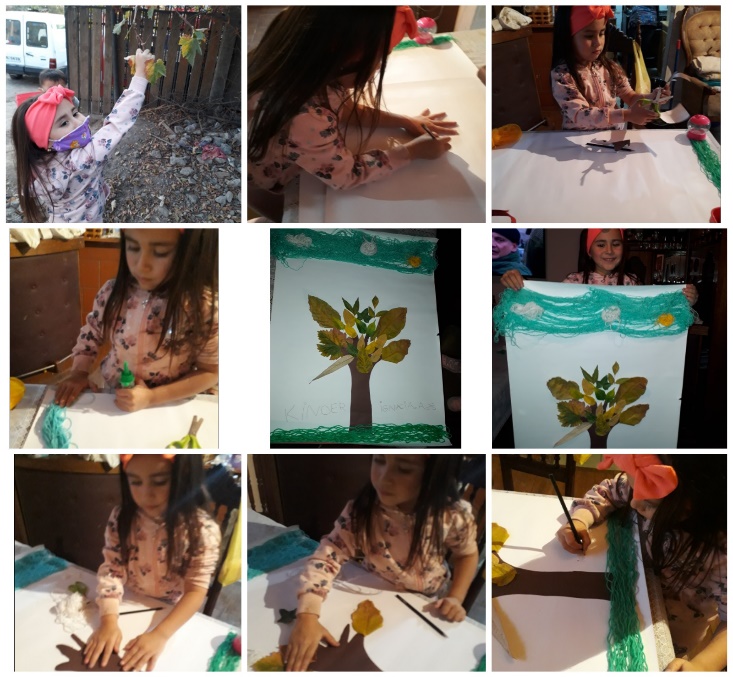 	Javiera Altamirano 				Bastián Ancamil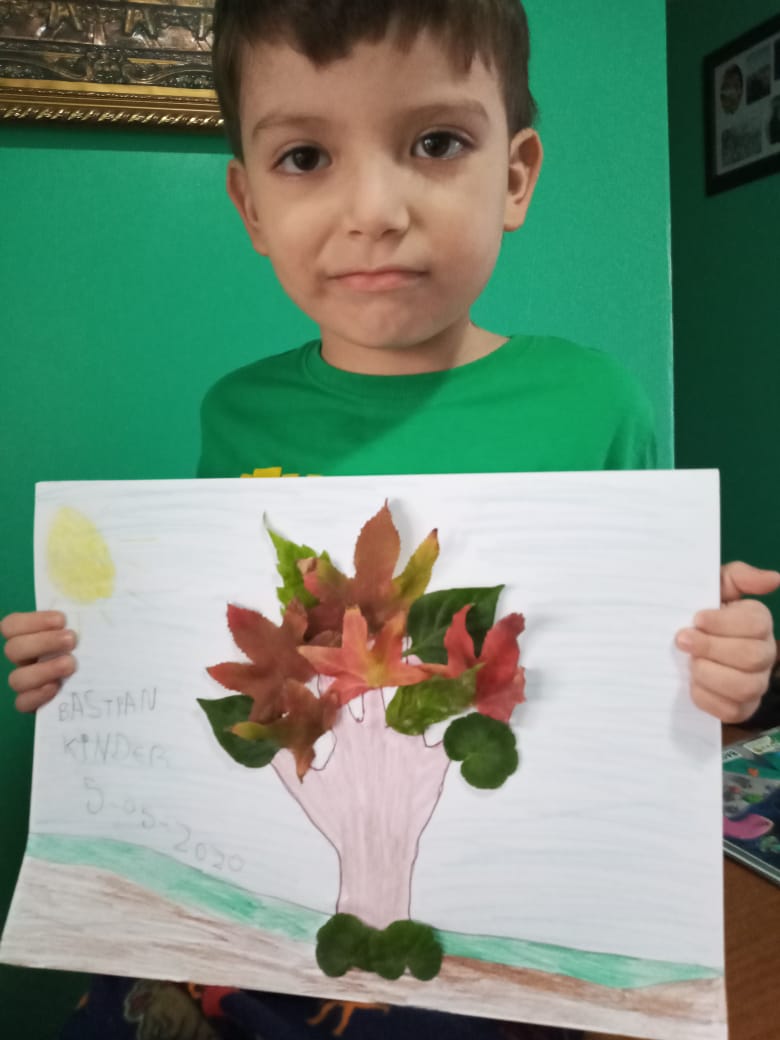 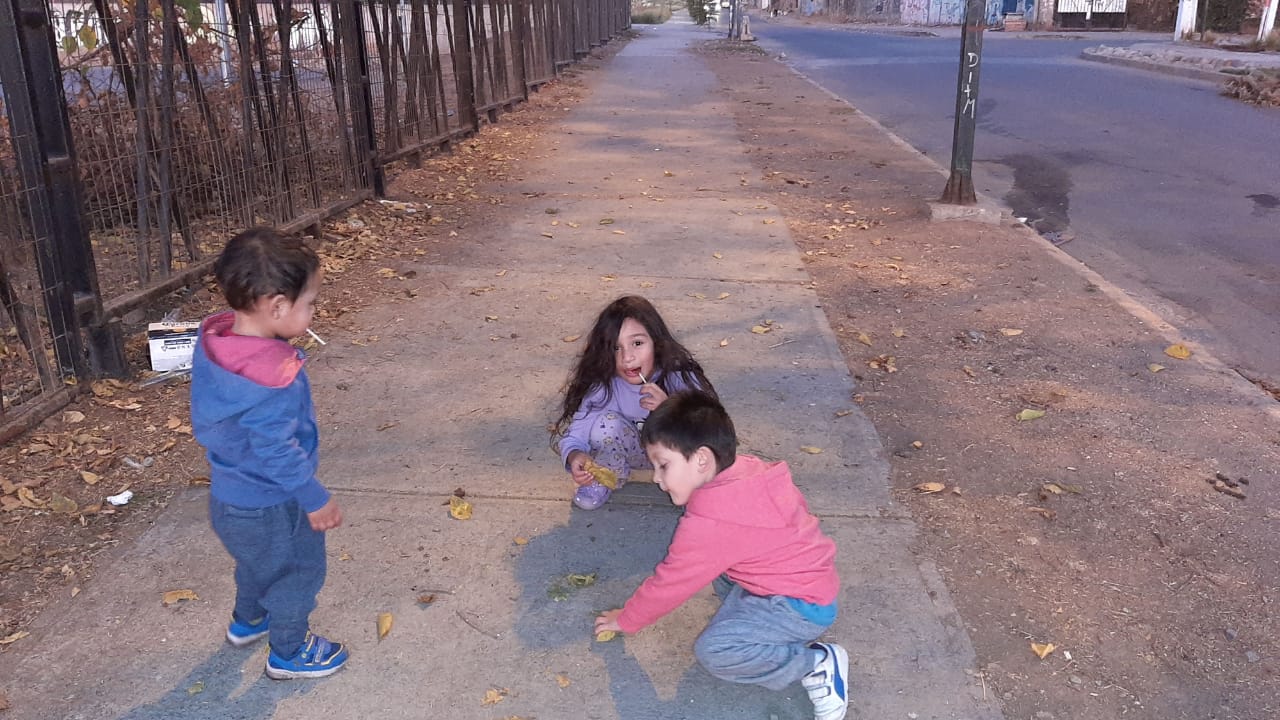           Felipe Castillo                                        Mishki Cheuquelaf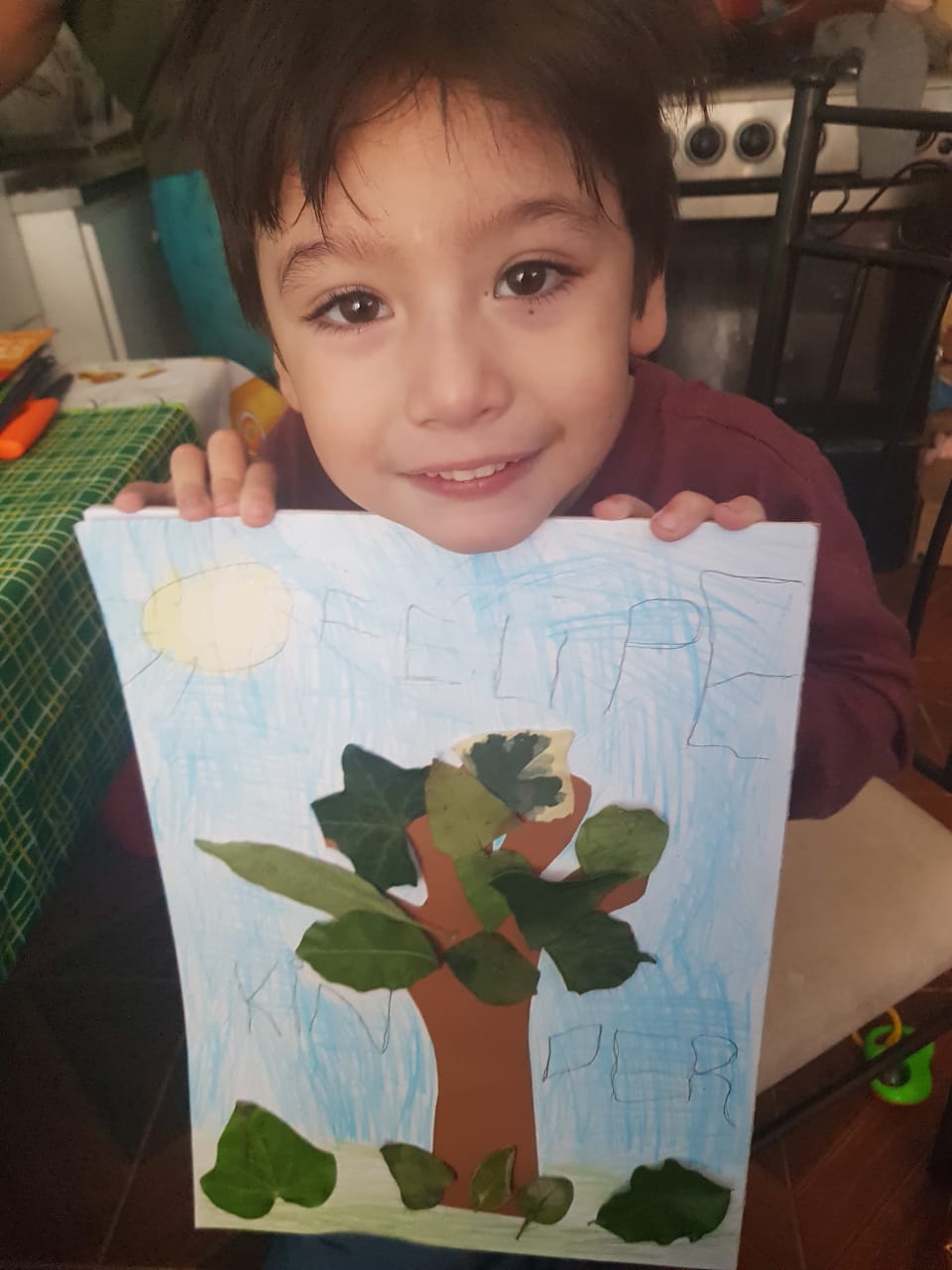 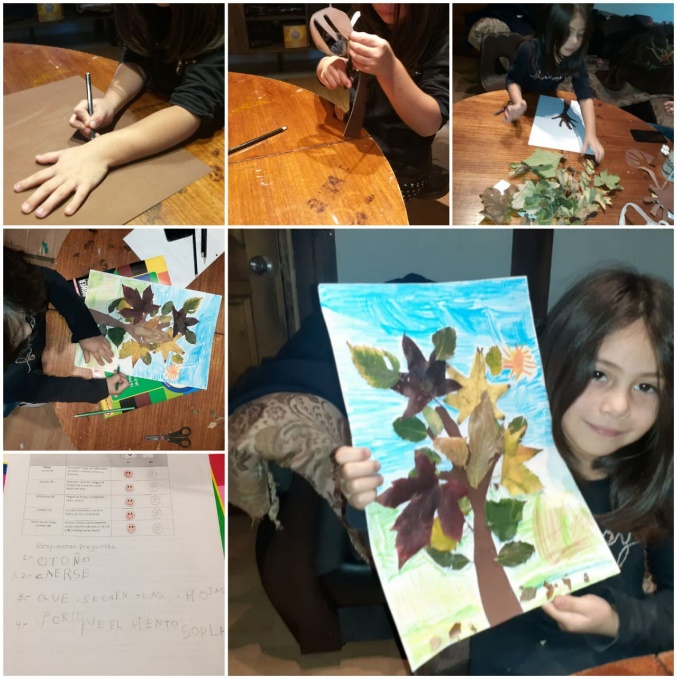                Martín Eichele                                                   Allison Farías 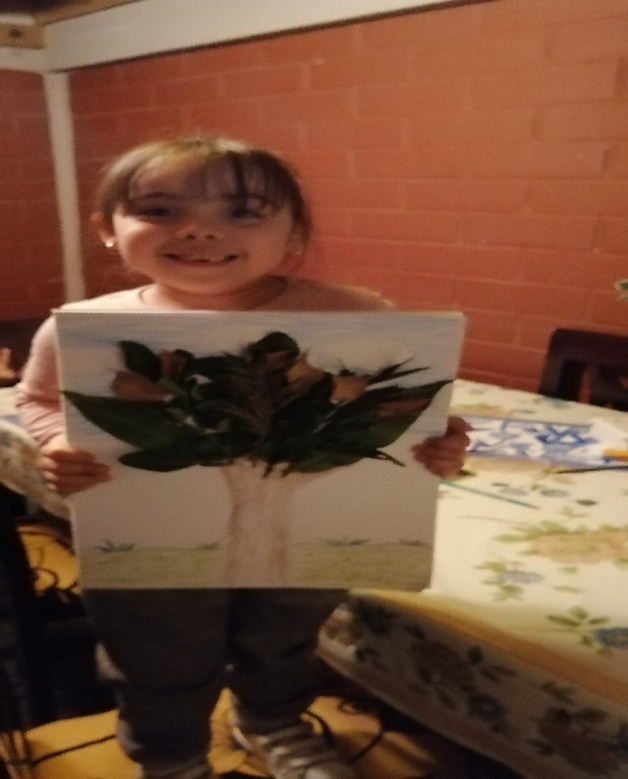 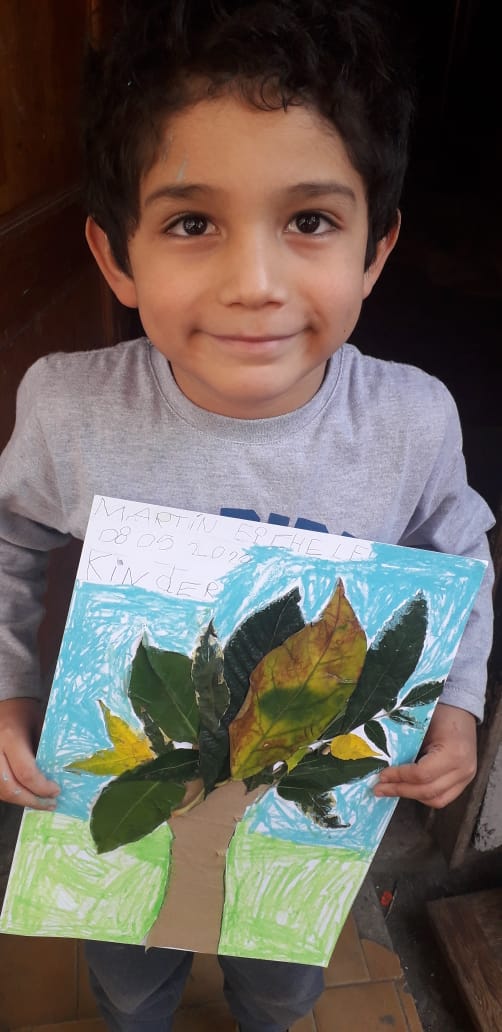 Constanza Fuentes				Facu Mella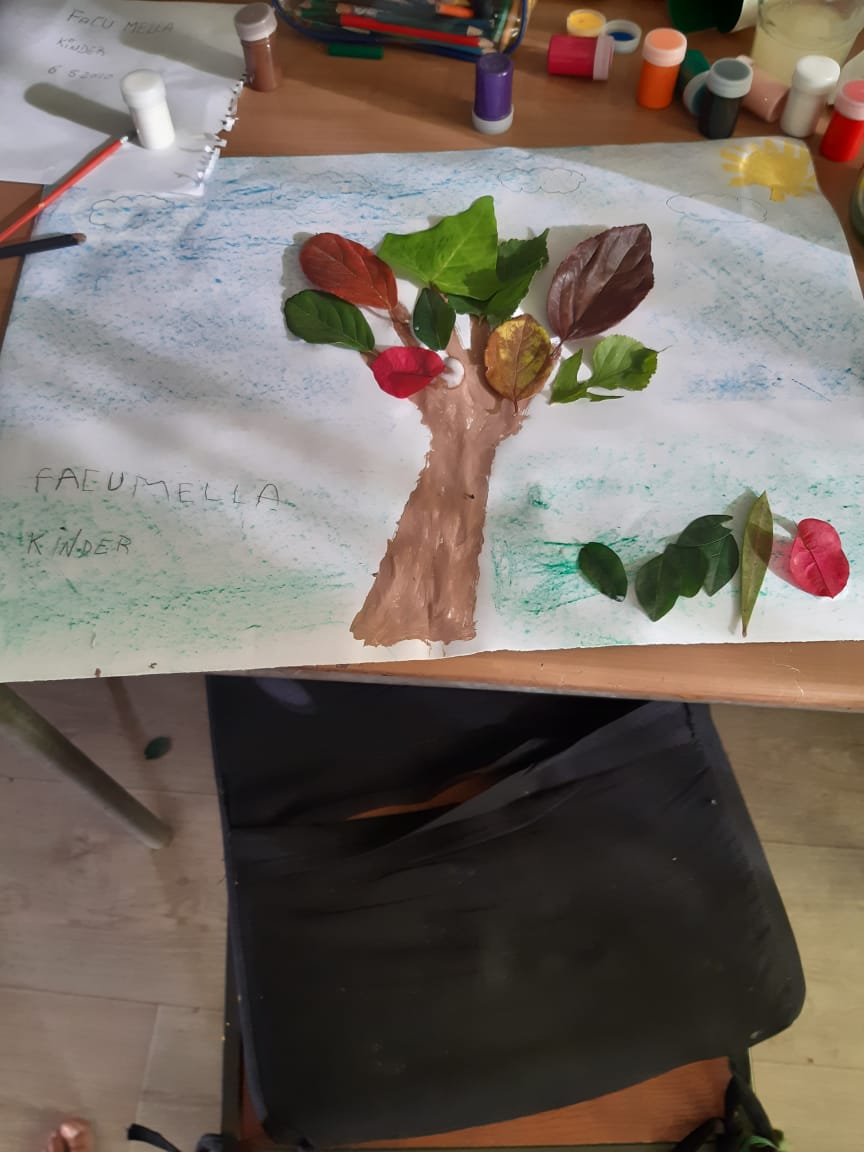 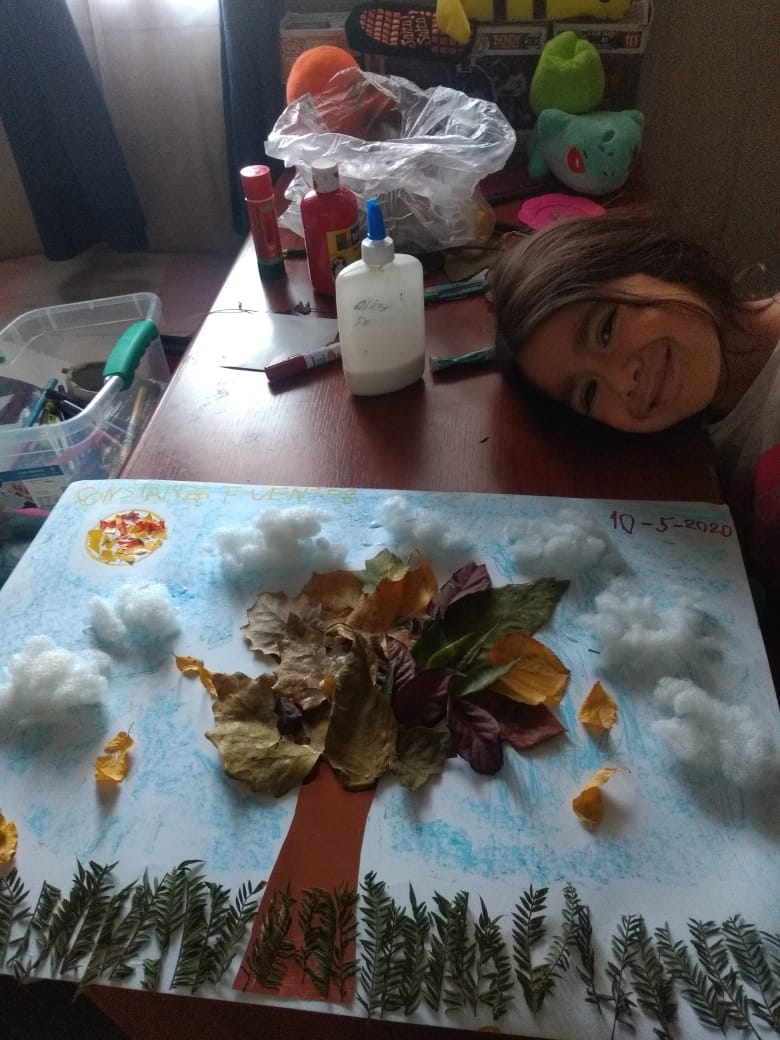 Maxi José Polanco 				Nicolás Riquelme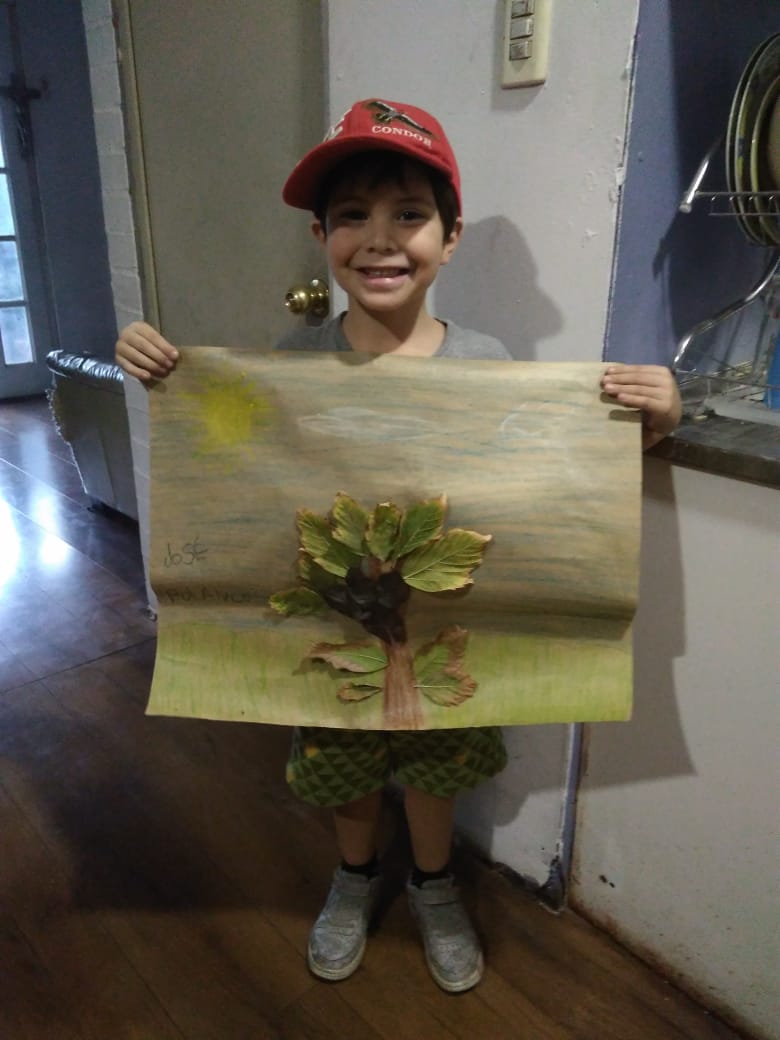 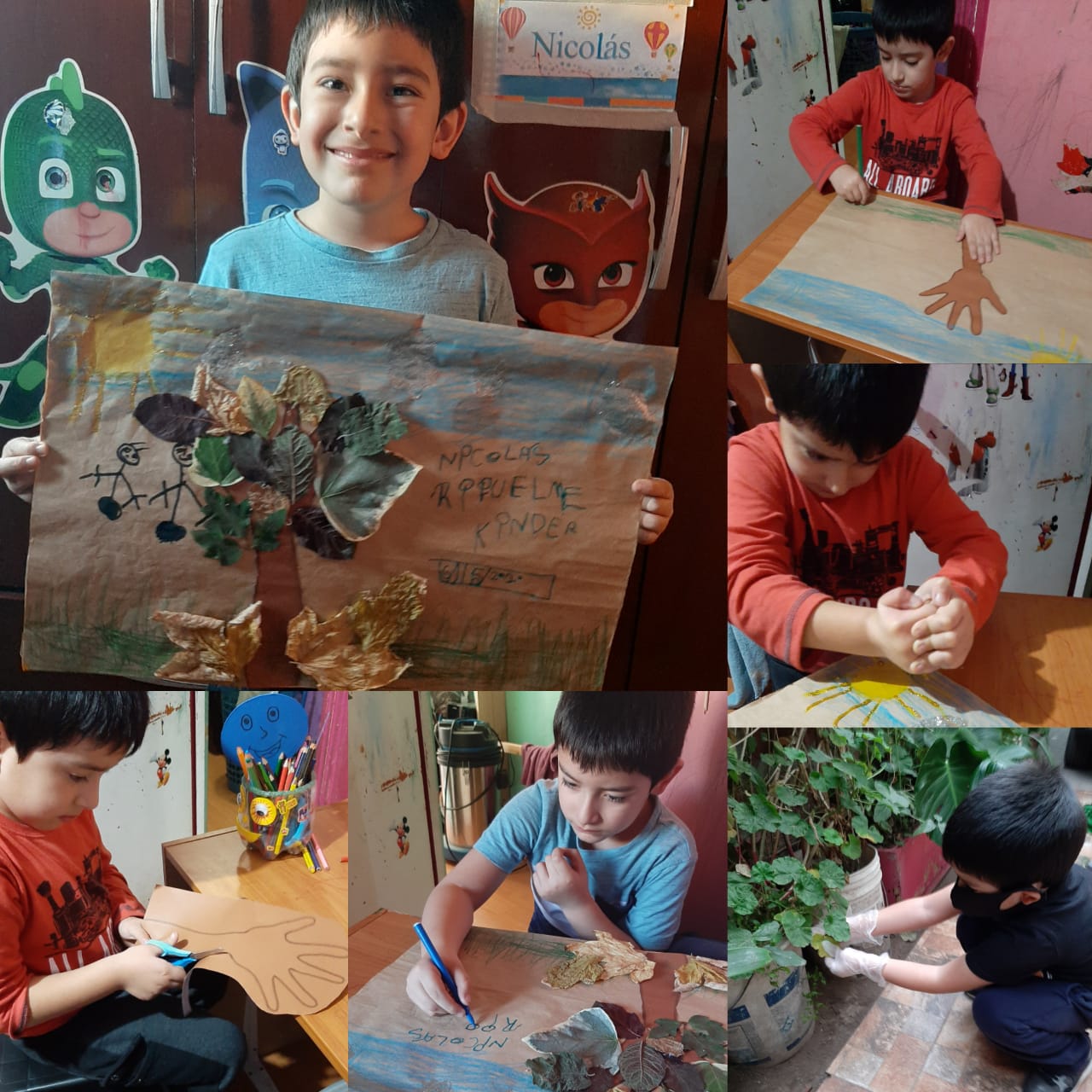 	Constanza Soto 				Arthur Valle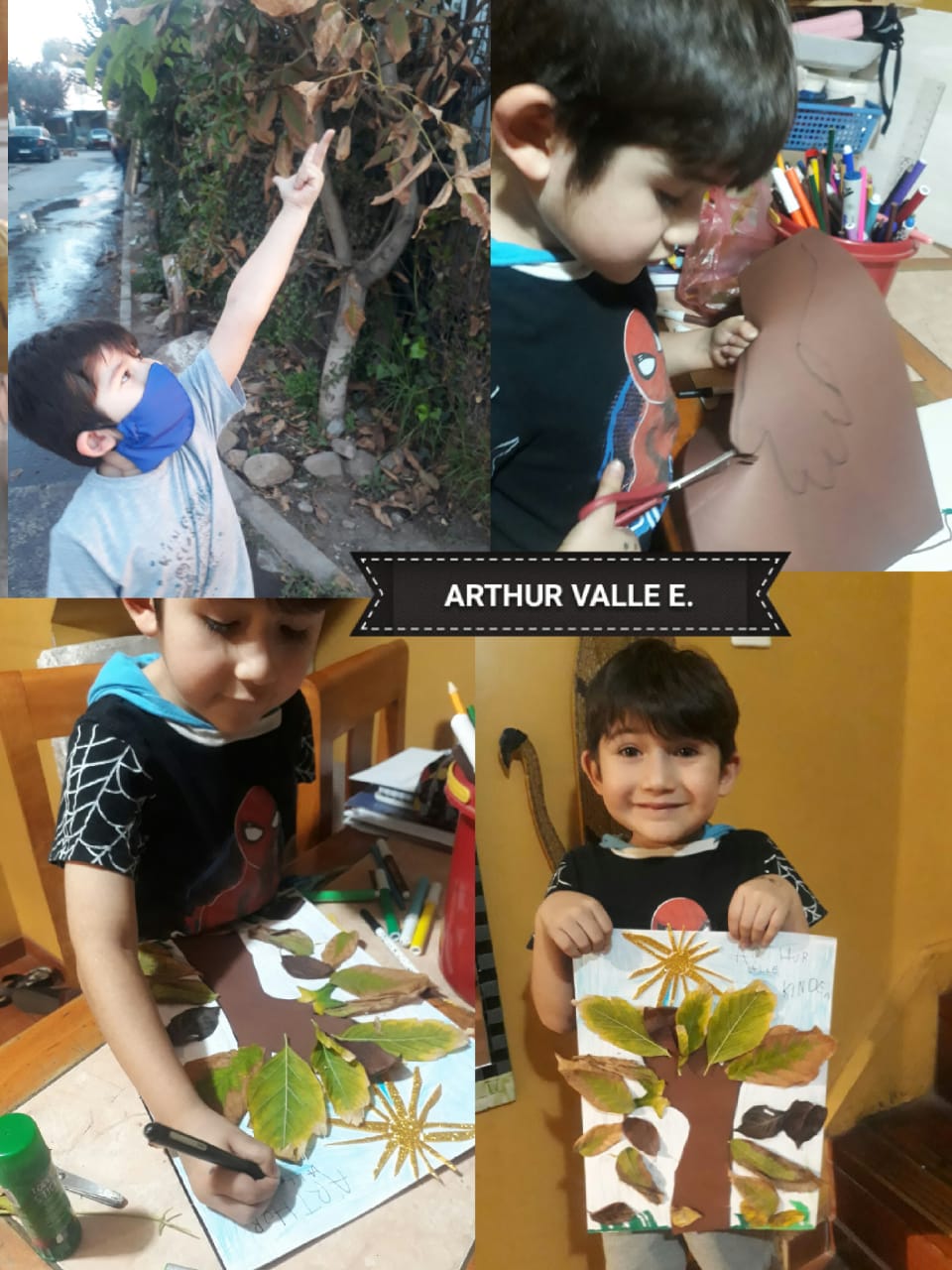 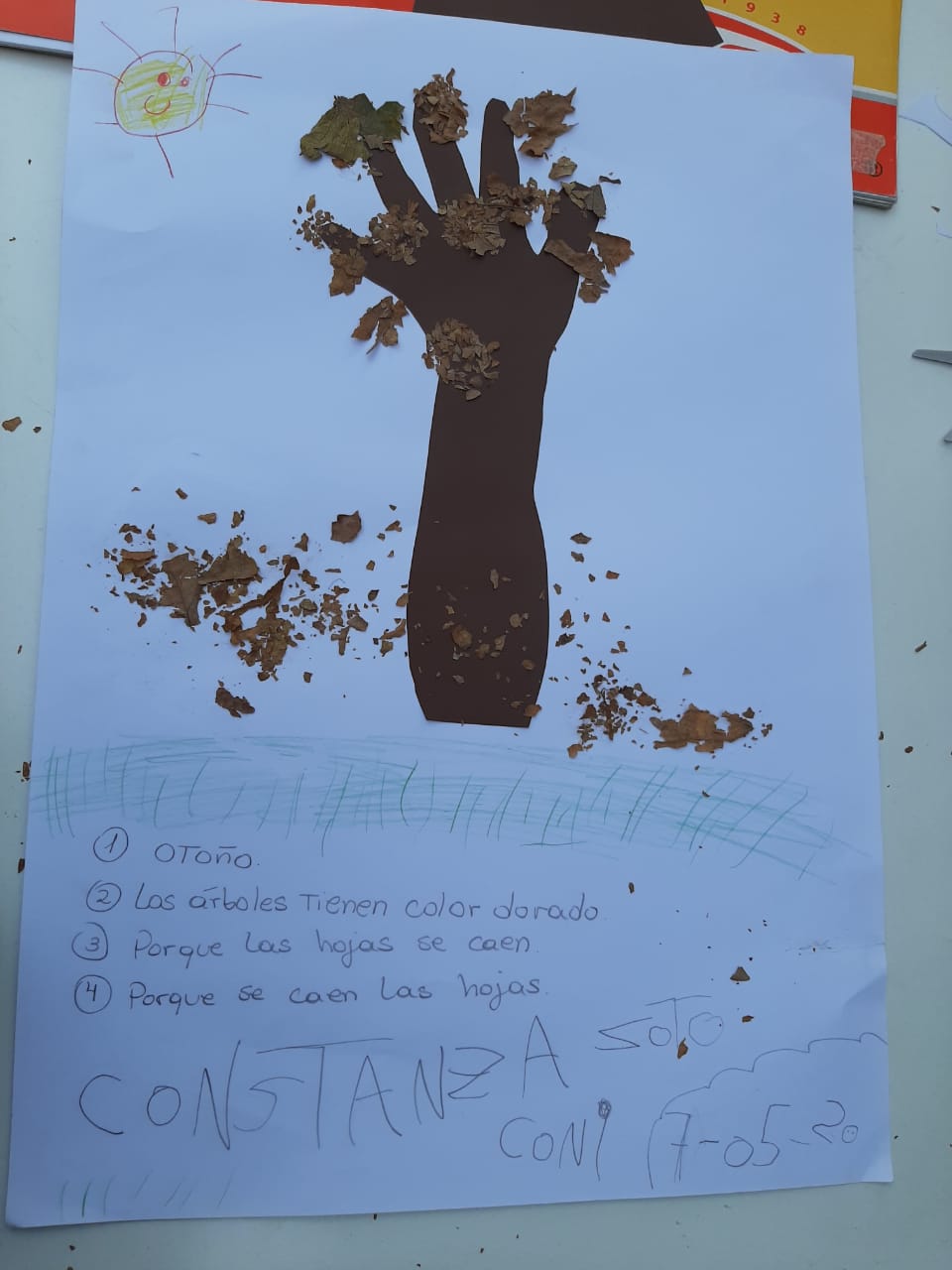 Máximo Navarro 					Renata Díaz 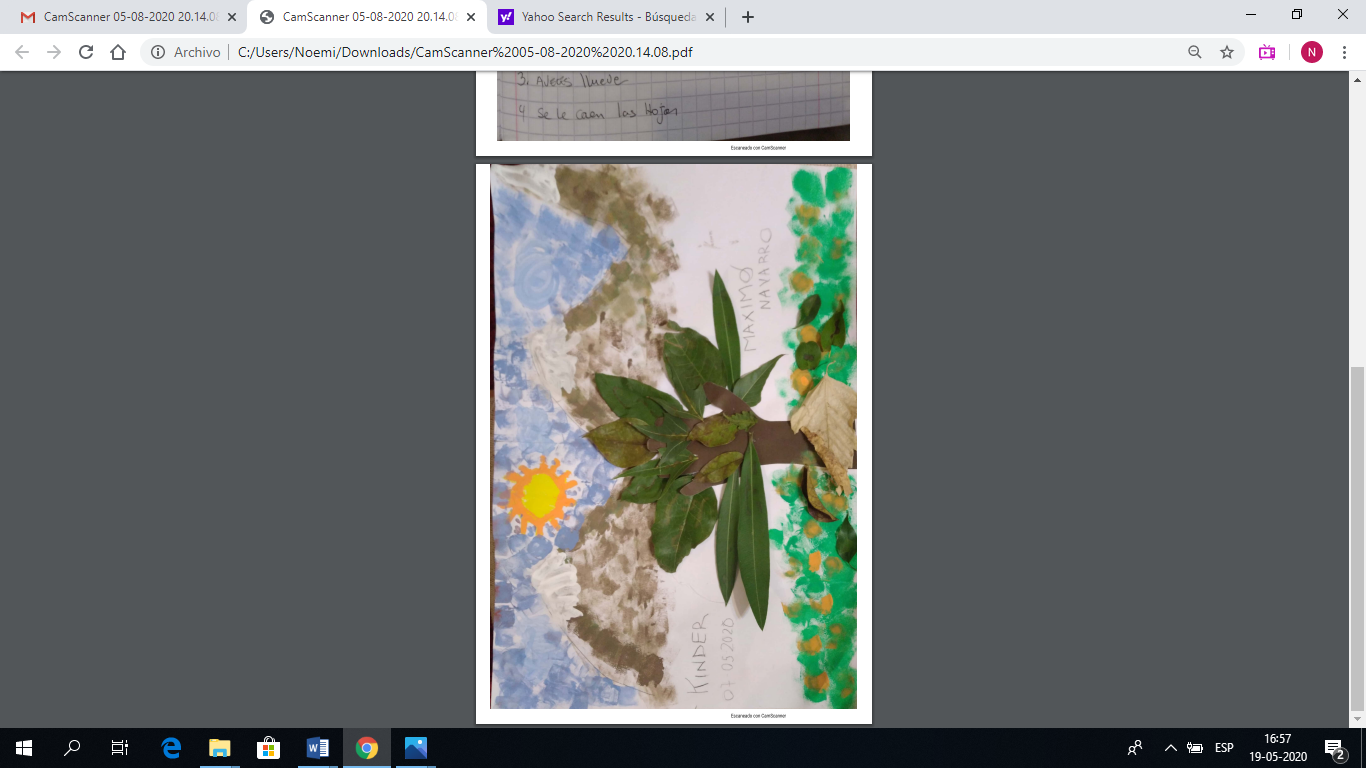 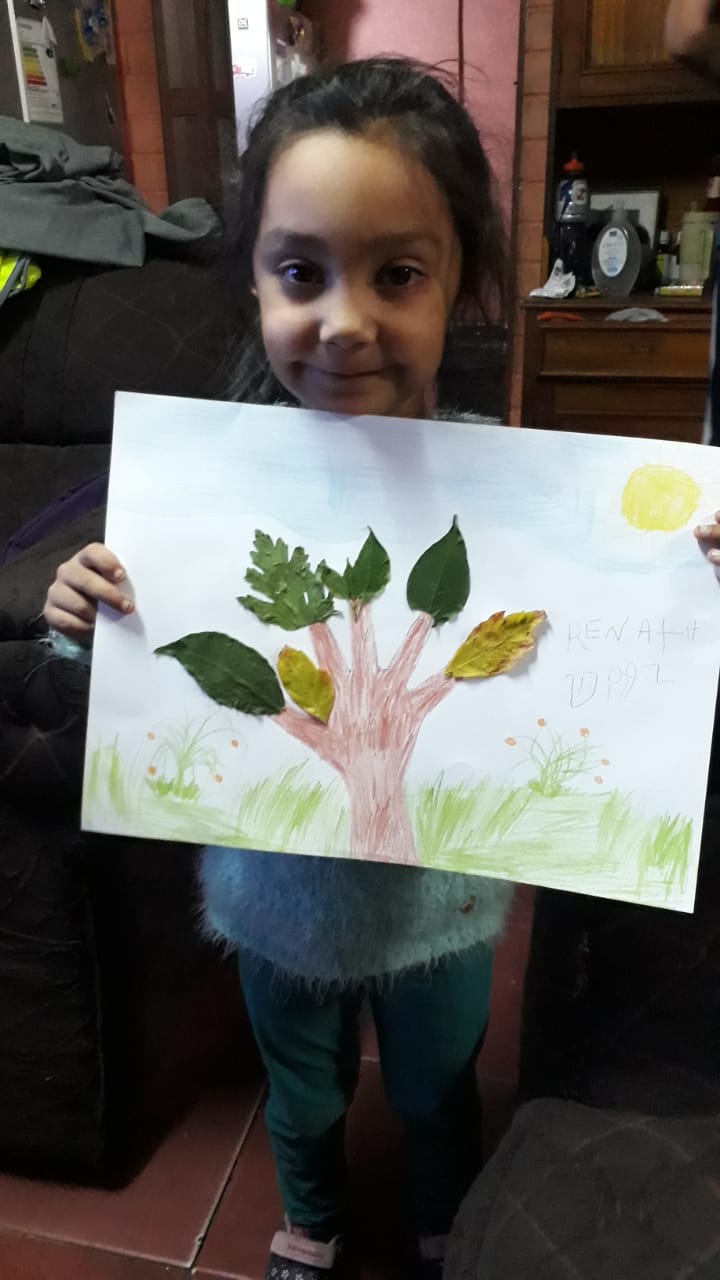 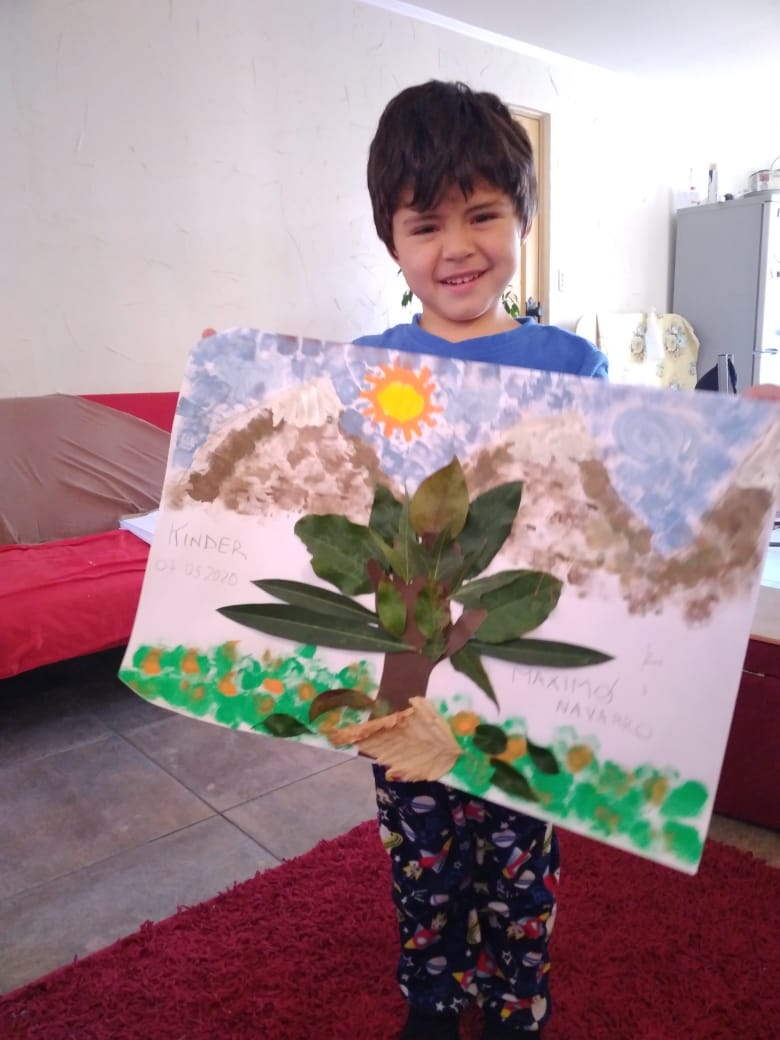 